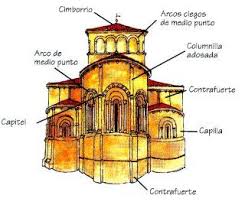 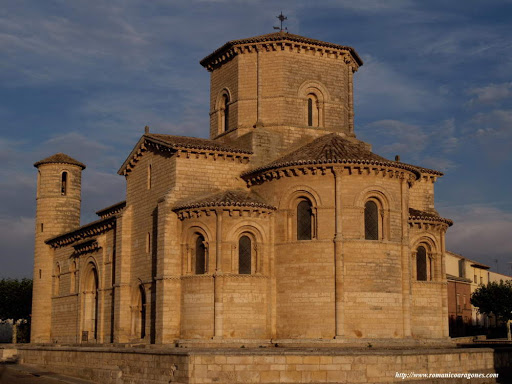 SAN MARTIN DE FROMISTA  DE ARTE ROMÁNICOSAN MARTIN DE FROMISTA 